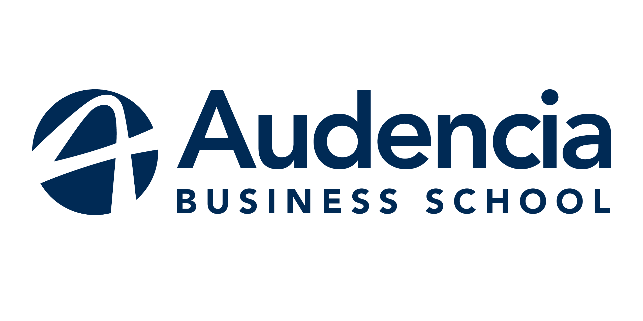    Bilan de séjour d’études  Nom de l’université
Ville, PaysXLRI Jamshedpur, INDIAVotre nom et emailNicolas BROUSSE nbrousse@audencia.comInscriptionQuels documents avez-vous fournis pour votre inscription ? L’obtention d’un visa étudiant est nécessaire pour partir en Inde. Une copie de votre passeport, une attestation de moyens (délivrée par votre banque) et une preuve de scolarité vous seront demandées par le consulat indien. Surplace, une copie de votre visa vous sera demandée par XLRI.Quelles difficultés avez-vous rencontrées ?L’attestation de moyens, évoquée ci-dessus, doit mentionner que vous disposerez de 500€ par mois durant votre séjour, pour subvenir à vos besoins. Certains établissements bancaires refusent de s’engager alors que le consulat est intransigeant sur ce sujet. Cela dit, l’attestation peut être établie pour le compte d’un tiers, tant que cette dernière stipule que ledit tiers vous versera bien 500€ par mois.  Comment vos démarches se sont-elles déroulées pour l’obtention de votre visa ?Mis à part cette attestation, les démarches administratives sont relativement simples à suivre. Le visa est délivré en quelques jours seulement.Votre arrivéeQuelle a été la qualité de l’accueil avec :Les services administratifs : L’Inde est une véritable bureaucratie ! Cela se ressent pour des choses toutes simples : l’inscription à la bibliothèque, l’obtention d’un pass étudiant, etc. Heureusement que les étudiants indiens nous aident à nous y retrouver. Notre interlocutrice principale, Prabha, est présente quotidiennement sur le campus et nous encourage à la solliciter à la moindre question. Elle est très réactive. Les étudiants : Très chaleureux. Les étudiants indiens sont heureux d’accueillir des étudiants étrangers sur leur campus. Nous n’étions que quelques internationaux, ce qui permet de créer davantage de liens avec les étudiants indiens.Les professeurs : Les professeurs sont de grande qualité. XLRI est l’une des business schools les plus réputées du pays, notamment grâce à ses enseignants-chercheurs. Avez-vous bénéficié d’une aide particulière pour votre arrivée à l’aéroport ?Si oui, par quel biais ? Je suis passé par Calcutta. Prabha, la responsable des échanges à XLRI, m’avait réservé un taxi pour me conduire jusqu’à la gare, d’où j’ai pris un train pour Jamshedpur. La transition s’est fait sans difficulté.HébergementSur le campus (supprimez ce qui ne vous concerne pas)De quelle manière avez-vous trouvé ce logement ? Le logement sur le campus est imposé, ainsi que le choix de la chambre dans laquelle vous dormirez.Quelles difficultés avez-vous rencontrées au cours de votre recherche ? Aucune.Quels conseils pourriez-vous apporter aux futurs étudiants pour ce même séjour (quartier, nom de résidence, etc.) ?Ne soyez pas surpris en arrivant : les conditions sont très spartiates. En effet, le matelas est aussi épais qu’un tapis, la peinture s’écaille, les sols sont en mauvais état. A cela s’ajoute la salle de bain, commune, dont la propreté laisse parfois à désirer. Il m’est arrivé de me doucher à l’eau froid pendant plusieurs jours. Mais on s’y fait vite ! N’hésitez pas à solliciter des étudiants locaux qui vous diront où trouver des matelas supplémentaires et plus confortables. Appréciation générale de l’Université d’accueil : environnement, situation…


Points forts :Très bien accueilli ;Campus relativement moderne (de nouveaux bâtiments ont été inaugurés l’an dernier) ;Des professeurs très compétents et des cours intéressants ;Points faibles (le cas échéant) :Un région peu connue et reculée ;Une ville industrielle où les activités sont limitées (hormis un KFC…) ;Les plats servis à la cafétéria (même les étudiants locaux la délaissent au profit de Domino’s, KFC, etc.) ; La durée de l’échange est relativement courte, ce qui explique pourquoi vous aurez cours tous les jours, weekends compris. Cela limite les possibilités de déplacements à l’extérieur ;Les cours peuvent être difficiles à suivre dans la mesure où le niveau est assez soutenu.BudgetMoyen2000€ (voyage, logement, nourriture, transports, matériel scolaire) Cette somme comprend les 1200€ que vous aurez à verser à l’université avant votre arrivée.Assurance (souscrite avant votre départ)30€ par moisBillet d’avion A/R (France)650€ (à réserver tôt)Logement0€ par mois (pris en charge par l’université, dans la mesure où le logement est surplace)Nourriture0€ par mois (également pris en charge) Transport locaux20€ par mois (les rickshaw sont très accessibles)Tourisme600€ (visites touristiques, sport, sorties…)Evaluation des cours suivisListez les cours que vous avez suivis et explicitez vos appréciations :1-Excellent   2-Bon  3-Moyen  4-Ne m’a rien apporté  5-Très difficileConseils pratiquesLogement :Venez muni d’un oreiller confortable si vous aimez préserver un minimum de confort dans votre sommeil.Si les conditions spartiates que j’évoque ci-dessous vous font peur, n’hésitez pas à demander à emménager sur le nouveau campus, où les chambres sont bien plus agréables. En revanche, vous serez éloigné de vos salles habituelles de cours. Transport en commun :La ville de Jamshedpur est très pauvre et il n’existe pas de transports en commun. On y circule en rickshaws (comptez 70 roupies pour 10 minutes de trajet). Téléphone : Le wifi est suffisamment puissant pour que nos appels via Facetime ou Skype soient de bonne qualité. Pour vos voyages, il est préférable d’acheter une carte sim locale. Les étudiants d’XLRI vous aideront à vous inscrire.Argent (budget, banque, etc.) : Les distributeurs sont nombreux à proximité du campus. Pensez à prendre 2 cartes bleues avec vous avant votre départ. On peut facilement en perdre une mais difficilement la faire remplacer dans des délais courts une fois surplace. Par ailleurs, des commissions sont habituellement prélevées à chaque paiement ou retrait à l’étranger. Il suffit de demander à sa banque de les supprimer ou de vous les faire rembourser si vous oubliez de le faire en amont.Santé et Assurances :Tous les assureurs proposent des assurances pour l’étranger. La LMDE en propose une pour un montant relativement peu élevé. Une couverture santé durant votre séjour me paraît indispensable. Visa :Les formalités, que j’évoque ci-dessus, sont simples. Le visa vous sera délivré sous quelques jours seulement.Bourse(s) :Je n’en ai pas sollicité. Intégration :Aucune difficulté. Les étudiants indiens feront en sorte que votre séjour se passe bien. Je m’y suis fait de très bons amis.Vie universitaire (cours, campus) :Le rythme des cours est soutenu et les devoirs sont nombreux. Evitez d’être absent des cours, ce qui pourrait compromettre vos notes. Participez activement, ce qui vous permettra d’augmenter votre note de contrôle continu. Les travaux de groupe sont nombreux ; essayez d’y participer un maximum, c’est un bon moyen d’apprendre à connaître les étudiants du campus.La vie associative est très limitée et il n’y a nulle part où sortir le soir. Les étudiants indiens organisent des soirées sur le campus pour compenser le manque de bars et d’endroits pour sortir en ville.Vie quotidienne (ville, sortie, tourisme) :La ville est sinistre. Il s’agit d’une ville industrielle, où les usines Tata ne manquent pas. Hormis quelques restaurants qui valent le détour, la ville est franchement sans intérêt. Avez-vous des conseils, remarques ou astuces à ajouter ?Je vous déconseille vivement de vous absenter des cours. Certains étudiants internationaux se sont absentés trop longtemps et n’ont pas pu valider leurs cours. XLRI tiendra compte de vos envies de voyager et vous accordera 2 semaines pour le faire durant votre séjour. Par ailleurs, la durée des visas se limite rarement à la durée stricto sensu de votre séjour : voyagez avant le début de votre échange ou après (l’échange se terminant fin novembre, il vous reste une bonne partie du mois de décembre pour découvrir l’Inde). Depuis Jamshedpur, il existe deux itinéraires :Le train qui vous mènera à Calcutta en 4h. Comptez au moins 1h30 de taxi depuis la gare de Calcutta pour vous rendre à l’aéroport de cette même ville ; Le taxi depuis XLRI qui vous mènera à l’aéroport de Ranchi en 3h (pour 25/30€). Des vols directs pour Bangalore, Mumbai et Delhi y sont proposés quotidiennement. INTITULENB CREDITSAPPRECIATION/ARGUMENTATIONB2B Marketing Note : 1 Très bon prof avec 35 ans d’expérience. Cours interactif. Retail Management 3Note : 5Cours très difficile, que je déconseille vivement. Le niveau y est très soutenu et le professeur est très exigent. Enterprise Resource Planning3Note : 2Cours très simple et intéressant. Le prof est accessible et la notation se fait quasi-exclusivement sur des devoirs maison. Project Management 3Note 2 : Prof très dynamique et passionné. Le cours est simple à comprendre, et assez intéressant. Les travaux de groupe sont privilégiés. Zen and the Executive Mind3Note : 1 C’est LE cours à prendre ! Prof passionnant.